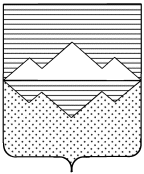 АДМИНИСТРАЦИЯ СУЛЕИНСКОГО ГОРОДСКОГО ПОСЕЛЕНИЯСАТКИНСКОГО МУНИЦИПАЛЬНОГО РАЙОНАЧЕЛЯБИНСКОЙ ОБЛАСТИПОСТАНОВЛЕНИЕ   от 04.02.2020 года № 3        п. Сулея Об утверждении порядка содержания и эксплуатации источников наружного противопожарного водоснабжения на территории Сулеинского городского поселения  Руководствуясь п. 9 ч. 1 ст. 14 Федерального закона от 06.10.2003 № 131-ФЗ «Об общих принципах организации местного самоуправления в Российской Федерации», ст. 19 Федерального закона от 21.12.1994 № 69-ФЗ «О пожарной безопасности», ст.ст. 63, 68 Федерального закона от 22.07.2008 123-Ф3 «Технический регламент о требованиях пожарной безопасности», Правилами противопожарного режима в Российской Федерации (утв. Постановлением Правительства РФ от 25.04.2012 № 390 «О противопожарном режиме»), СП 8.131.30.2019 «Системы противопожарной защиты. Источники наружного противопожарного водоснабжения», Уставом Сулеинского городского поселенияПОСТАНОВЛЯЕТ:1.Утвердить порядок содержания и эксплуатации источников наружного противопожарного водоснабжения на территории Сулеинского городское поселение согласно приложению № 1 к настоящему постановлению.2. Рекомендовать всем абонентам, имеющим источники наружного противопожарного водоснабжения, независимо от их ведомственной принадлежности и организационно-правовой формы, руководствоваться настоящими правилами содержания и эксплуатации источников наружного противопожарного водоснабжения.3. Опубликовать настоящее постановление на сайте Саткинского муниципального района на странице Сулеинского городского поселения.4.Настоящее постановление вступает в силу со дня подписания.5.Контроль за исполнением настоящего постановления оставляю за собой.Глава Сулеинского городского поселения:                                              В.Г.Губайдулина Приложение № 1 к постановлению администрации от ______________ № ______ Порядокобеспечения надлежащего состояния источниковнаружного противопожарного водоснабжения и мест ихразмещения на территории Сулеинского городского поселения1. Общие положения 1.1. Настоящий Порядок обеспечения надлежащего состояния источников наружного противопожарного водоснабжения и мест их размещения на территории Сулеинского городского поселения (далее – Порядок) разработан в целях определения взаимодействия организации водопроводно-канализационного хозяйства, владельцев объектов, подключенных к водопроводным сетям холодного водоснабжения, являющихся собственниками источников наружного противопожарного водоснабжения (далее – ИНППВ) или владеющих, эксплуатирующих ИНППВ на другом законном основании, предприятий, учреждений, организаций, независимо от их организационно-правовой формы и формы собственности, эксплуатирующих земельные участки (территории), на которых размещены ИНППВ (далее – организации), подразделений Государственной противопожарной службы Челябинской области, подразделений федеральных органов исполнительной власти, уполномоченных на решение задач в области пожарной безопасности, и органов местного самоуправления города Сатка по вопросам надлежащей эксплуатации ИНППВ, содержания мест их размещения в соответствии с требованиями пожарной безопасности на территории Сулеинского городского поселения.1.2. Настоящий Порядок разработан на основании следующих нормативных правых актов: - Федеральный закон от 21.12.1994 № 69-ФЗ «О пожарной безопасности»; - Федеральный закон от 22.07.2008 № 123-ФЗ «Технический регламент о требованиях пожарной безопасности»; - Федеральный закон от 30.12.2009 № 384-ФЗ «Технический регламент о безопасности зданий и сооружений»; - Федеральный закон от 07.12.2011 № 416-ФЗ «О водоснабжении и водоотведении»; - Федеральный закон от 06.10.2003 № 131-ФЗ «Об общих принципах организации местного самоуправления в Российской Федерации»; - Постановление Правительства Российской Федерации от 25.04.2012 № 390 «О противопожарном режиме»; - Постановление Правительства Российской Федерации от 29.07.2013 № 644 «Об утверждении Правил холодного водоснабжения и водоотведения и о внесении изменений в некоторые акты Правительства Российской Федерации»; - Постановление Правительства Российской Федерации от 29.07.2013 № 645 «Об утверждении типовых договоров в области холодного водоснабжения и водоотведения»; - Постановление Правительства Российской Федерации от 13.08.2006 № 491 «Об утверждении Правил содержания общедомового имущества в многоквартирном доме»; - ГОСТ Р 12.4.026-2001 «Система стандартов безопасности труда. Цвета сигнальные, знаки безопасности и разметка сигнальная. Назначение и правила применения. Общие технические требования и характеристики. Методы испытания». Утвержден постановлением Госстандарта России от 19.09.2001 № 387-ст; 1.3. В настоящем Порядке применены следующие понятия, термины, определения, установленные нормативными правовыми актами. 1.3.1. Источники наружного противопожарного водоснабжения – наружные водопроводные сети с установленным на них пожарным оборудованием (пожарные гидранты, гидрант-колонки, пожарные краны) и водные объекты, используемые для целей пожаротушения (далее – пожарные водоемы).1.3.2. Пожарный гидрант (далее – ПГ) – техническое устройство на наружной водопроводной сети, предназначенное для забора воды из водопровода передвижной пожарной техникой. 1.3.3. Противопожарное водоснабжение – комплекс инженернотехнических сооружений, предназначенных для забора и транспортировки воды, хранения ее запасов и использования для целей пожаротушения. 1.3.4. Природные пожарные водоемы – реки, озера, ручьи. 1.3.5. Искусственные пожарные водоемы – водонапорные башни, пруды, технологические емкости, резервуары (инженерные сооружения емкостного типа, предназначенные для хранения запаса воды), бочки, другие емкости с водой. 1.3.6. Водопроводная сеть – комплекс технологически связанных между собой инженерных сооружений, предназначенных для транспортировки воды. 1.3.7. Водоснабжение – водоподготовка, транспортировка и подача технической воды абонентам с использованием централизованных или нецентрализованных систем холодного водоснабжения. 1.3.8. Организация, осуществляющая холодное водоснабжение (организация водопроводно-канализационного хозяйства) – юридическое лицо, осуществляющее эксплуатацию централизованных систем холодного водоснабжения и (или) водоотведения, отдельных объектов таких систем. 1.3.9. Нецентрализованная система холодного водоснабжения – сооружения и устройства, технологически не связанные с централизованной системой холодного водоснабжения и предназначенные для общего пользования или пользования ограниченного круга лиц. 1.3.10. Гарантирующая организация – организация, осуществляющая холодное водоснабжение, определенная решением органа местного самоуправления, которая обязана заключить договор холодного водоснабжения, договор водоотведения, единый договор холодного водоснабжения и водоотведения с любым обратившимся к ней лицом, чьи объекты подключены (технологически присоединены) к централизованной системе холодного водоснабжения и (или) водоотведения. 1.3.11. Абонент – физическое либо юридическое лицо, заключившее или обязанное заключить договор холодного водоснабжения и (или) договор водоотведения, единый договор холодного водоснабжения и водоотведения. 1.3.12. Граница балансовой принадлежности – линия раздела объектов централизованных систем холодного водоснабжения, в том числе водопроводных сетей, между владельцами по признаку собственности или владения на ином законном основании. 1.3.13. Граница эксплуатационной ответственности – линия раздела объектов централизованных систем холодного водоснабжения, в том числе водопроводных сетей, по признаку обязанностей (ответственности) по эксплуатации этих систем или сетей, устанавливаемая в договоре холодного водоснабжения, договоре водоотведения или едином договоре холодного водоснабжения и водоотведения, договоре по транспортировке холодной воды.1.3.14. Бесхозяйные сети – сети холодного водоснабжения с оборудованными на них пожарными гидрантами, собственность, балансовая принадлежность, эксплуатационная ответственность на которые не определена (не разграничена), владельцы не установлены. 2. Содержание, эксплуатация, размещение источников наружного противопожарного водоснабжения, содержание мест их размещения 2.1. Содержание и эксплуатация ИНППВ – это комплекс организационно-правовых, финансовых и инженерно-технических мероприятий, предусматривающих: - эксплуатацию ИНППВ в соответствии с нормативными правовыми актами и нормативно-технической документацией; - финансирование мероприятий по содержанию, эксплуатации, выполнению ремонтно-профилактических работ; - возможность беспрепятственного доступа к ИНППВ, в том числе при осуществлении контроля (проверки) состояния ИНППВ Государственной противопожарной службой, другими организациями, осуществляющими тушение пожаров; - проверку работоспособности и поддержание в исправном состоянии, позволяющем использовать ИНППВ для целей пожаротушения в любое время года; - установку соответствующих указателей ИНППВ согласно нормативным правовым требованиям по пожарной безопасности; - наружное освещение указателей в темное время суток для быстрого нахождения ИНППВ; - очистку мест размещения ИНППВ от мусора, снега, наледи, установку в зимнее время деревянных конусов над колодцами с ПГ, расположенными вне проезжей части улиц, в соответствии с требованиями, предусмотренными постановлением Правительства Российской Федерации от 25. 04. 2012 № 390 «О противопожарном режиме», другими нормативными правовыми актами, регламентирующими техническую эксплуатацию, содержание ИНППВ и мест их размещения; - проведение мероприятий по подготовке ИНППВ к эксплуатации в условиях отрицательных температур; - немедленное уведомление организации водопроводно-канализационного хозяйства, подразделений ГПС Мурманской области, других организаций, осуществляющих тушение пожаров, о невозможности использования ИНППВ из-за отсутствия или недостаточного давления воды в водопроводной сети и в других случаях невозможности забора воды из ИНППВ; - своевременное уведомление организации водопроводно-канализационного хозяйства в случае передачи устройств и сооружений для присоединения к системам холодного водоснабжения другому собственнику, а также при изменении абонентом реквизитов, правового статуса, организационно правовой формы;- обеспечение технического обслуживания, ремонта, утепления ИНППВ в соответствии с требованиями нормативных документов по пожарной безопасности и положениями технической документации. 2.2. Размещение ИНППВ на территории Сулеинского городского поселения их количество, емкость, водоотдачу и другие технические характеристики следует предусматривать в соответствии с требованиями Федерального закона от 22.07.2008 № 123-ФЗ «Технический регламент о требованиях пожарной безопасности», Федерального закона от 07.12.2011 № 416-ФЗ «О водоснабжении и водоотведении», постановлением Правительства РФ от 25.04.2012 № 390 «О противопожарном режиме», СНиП 2.04.02-84 «Водоснабжение. Наружные сети и сооружения», утвержденные приказом Министерства регионального развития РФ от 29.12.2011 № 635/14, СНиП 2.04.01-85 «Внутренний водопровод и канализация зданий», утвержденные постановлением Госстроя СССР от 04.10.1985 № 189, сводом правил СП 8.13130.2009 «Системы противопожарной защиты. Источники наружного противопожарного водоснабжения. Требования пожарной безопасности», утвержденным приказом МЧС России от 25.03.2009 № 178. 2.3. Указатели ИНППВ выполняются в соответствии с требованиями ГОСТ Р 12.4.026-2001 «Система стандартов безопасности труда. Цвета сигнальные, знаки безопасности и разметка сигнальная. Назначение и правила применения. Общие технические требования и характеристики. Методы испытания», утвержденным постановлением Госстандарта России от 19.09.2001 № 387-ст. Установку указателей ИНППВ обеспечивает организация водопроводно-канализационного хозяйства, иные организации, имеющие в собственности или владеющие ИНППВ на другом законном основании (хозяйственное ведение, оперативное управление). 2.4. Подразделения ГПС, осуществляющие тушение пожаров, имеют право на беспрепятственный проезд на территорию предприятий, учреждений, организаций независимо от организационно-правовой формы и формы собственности (за исключением режимных) для заправки водой в целях тушения пожаров, учебных тренировок (по ранее согласованным графикам) контроля состояния ИНППВ.2.5. Пожарные гидранты, пожарные водоемы (резервуары), водные объекты, предназначенные для обеспечения пожарной безопасности, разрешается использовать только для целей пожаротушения. 2.6. Организации водопроводно-канализационного хозяйства, иные предприятия, учреждения, организации, физические лица, владеющие на законном основании сетями холодного водоснабжения и оборудованными на них пожарными гидрантами, или находящимися в границах балансовой принадлежности и (или) их эксплуатационной ответственности (абоненты), обеспечивают техническую эксплуатацию ИНППВ (ПГ) в соответствии с требованиями нормативно технической документации, в том числе в зимний период, осуществляют комплекс организационно-правовых, финансовых, инженерно-технических мероприятий по содержанию и эксплуатации ИНППВ. 2.7. Предприятия, учреждения, организации, независимо от организационно правовых форм и форм собственности, физические лица, владеющие на законном основании объектами, земельными участками (территориями), на которых размещены ИНППВ, обеспечивают в границах эксплуатируемых объектов, земельных участков, территорий содержание мест размещения ИНППВ (ПГ) в соответствии с требованиями пожарной безопасности, в том числе обеспечивают беспрепятственный проезд, подъезд пожарной специальной технике к ИНППВ в любое время года. При изменении способа управления многоквартирным домом, смене собственника (владельца) недвижимого имущества, обязанность по содержанию ПГ в надлежащем состоянии, закрепленного по установленному адресу нахождения ИНППВ, переходит к новому собственнику (владельцу объекта (территории), управляющей организации, товариществу собственников жилья). 2.8. Абоненты обязаны своевременно уведомить Администрацию Сулеинского городского поселения о передаче (переходе) прав на объекты, устройства, сооружения, в отношении которых осуществляется холодное водоснабжение, а также предназначенные для подключения (технологического присоединения) к централизованным системам холодного водоснабжения, о предоставлении прав владения или пользования такими объектами, устройствами, сооружениями другому лицу, а также об изменении абонентом реквизитов, организационно-правовой формы, местонахождения (адреса), иных сведений об абоненте, которые могут повлиять на обеспечение технической эксплуатации ИНППВ (ПГ) в соответствии с требованиями нормативно-технической документации. 2.9. Организации, физические лица документально оформляют передачу (переход) прав собственности (владения на ином законном основании) на эксплуатируемые объекты, земельные участки, территории, на которых размещены ИНППВ, в письменной форме своевременно уведомляют администрацию Сулеинского городского поселения, о передаче (переходе) прав собственности (владения на ином законном основании), а также об изменении реквизитов, организационно-правовой формы, местонахождения (адреса), иных сведений об организации (физическом лице), эксплуатирующем объекты, земельные участки (территории), которые могут повлиять на обеспечение содержания мест размещения ИНППВ (ПГ) в соответствии с требованиями пожарной безопасности, для внесения соответствующих изменений в Перечень ИНППВ.3. Испытание и проверка источников наружного противопожарного водоснабжения 3.1. Под испытанием ИНППВ подразумевается проверка их работоспособности путем технического осмотра и пуска воды с последующим сравнением фактического расхода с требуемым по нормам на цели пожаротушения. Испытание и проверка ИНППВ проводится во время приемки их в эксплуатацию и не менее двух раз в год (как правило весной и осенью), с составлением акта результата испытания, согласно приложению. Испытания должны проводиться в часы максимального водопотребления на хозяйственно-питьевые и производственные нужды. 3.2. Испытание и проверка ИНППВ проводится представителями ПЧ №125 Западного отряда ОГУ «ППС ЧО»  4. Ремонт, реконструкция источников наружного противопожарного водоснабжения 4.1. Технические характеристики ИНППВ после ремонта, реконструкции должны соответствовать требованиям нормативно-технической документации и требованиям пожарной безопасности. 4.2. Временное снятие пожарных гидрантов с водопроводной сети населенных пунктов и объектов допускается в исключительном случае при неисправности, устранение которой не может быть осуществлено без демонтажа ПГ или его элементов, на срок не более суток. Производство данного вида работ допускается по предварительному уведомлению подразделений ПЧ №125 Западного отряда ОГУ «ППС ЧО», других организаций, осуществляющих тушение пожаров. 4.3. Ремонт сетей водопровода, где отключено более пяти ПГ, должен быть произведен, как правило, в течение суток с момента обнаружения неисправности. При более длительных сроках ремонта организация водопроводно-канализационного хозяйства, абонент, иная организация, имеющая в собственности, хозяйственном ведении или оперативном управлении ИНППВ, принимают меры по обеспечению территории Сулеинского городского поселения водоснабжением для целей пожаротушения, о чем должны быть проинформированы подразделения ПЧ №125 Западного отряда ОГУ «ППС ЧО»  4.4. Организация водопроводно-канализационного хозяйства, абонент, иная организация, имеющая в собственности, хозяйственном ведении или оперативном управлении ИНППВ, должна уведомлять подразделения ПЧ №125 Западного отряда ОГУ «ППС ЧО»: - о случаях ремонта или замены ИНППВ; - об окончании ремонта или замены ИНППВ. 4.5. По окончании работ по ремонту ИНППВ подразделения ПЧ №125 Западного отряда ОГУ «ППС ЧО» могут проводить контрольную проверку их состояния. 4.6. Работы, связанные с монтажом, ремонтом и обслуживанием ИНППВ, должны выполняться в порядке, установленном федеральными нормативными правовыми актами. 5. Учёт, проверка источников наружного противопожарного водоснабжения 5.1. Организации водопроводно-канализационного хозяйства, абоненты, иные организации, имеющие в собственности, хозяйственном ведении или оперативном управлении ИНППВ, должны в установленном порядке вести их учет. 5.2. В целях учета всех ИНППВ, которые могут быть использованы для целей пожаротушения, администрация Сулеинского городского поселения организует, а организации водопроводно-канализационного хозяйства, абоненты, иные организации, имеющие в собственности, хозяйственном ведении, оперативном управлении ИНППВ, совместно с подразделениями ПЧ №125 Западного отряда ОГУ «ППС ЧО», не реже одного раза в пять лет проводят инвентаризацию ИНППВ. 5.3. В целях постоянного контроля наличия и состояния ИНППВ организации водопроводно-канализационного хозяйства, абоненты, иные организации, которые эксплуатируют ИНППВ, должны осуществлять их проверки и испытание в соответствии с «Правилами технической эксплуатации систем и сооружений коммунального водоснабжения и канализации» (утверждены приказом Госстроя России от 30.12.1999 № 168), не менее двух раз в год с привлечением подразделений ПЧ №125 Западного отряда ОГУ «ППС ЧО».  Проверки производятся в весенний и осенний периоды при устойчивых плюсовых температурах воздуха в дневное время. 5.4. Организации водопроводно-канализационного хозяйства, абоненты, иные организации, имеющие в собственности, хозяйственном ведении, оперативном управлении ИНППВ, заводят учетные карточки, в которых указывают номер ИНППВ, адрес места размещения, дату установки, технические характеристики и все виды произведенных работ по их обслуживанию. 5.5. При проверке пожарных гидрантов устанавливается: - чистота крышки колодца, а также наличие крышки гидранта и ее утепление при эксплуатации в условиях пониженных температур; - наличие на видном месте указателя гидранта и его освещенность в темное время суток; - возможность беспрепятственного подъезда к пожарному гидранту; - герметичность и смазка резьбового соединения и стояка;- герметичность колодца от проникновения грунтовых вод; - работа сливного устройства. При проверке ПГ должна проверяться их работоспособность путем пуска воды. 5.6. Проверка пожарных гидрантов должна проводиться при выполнении следующих условий: 5.6.1. Опробование ПГ с пуском воды разрешается только при плюсовой температуре наружного воздуха. 5.6.2. При отрицательных температурах от 0 до минус 15 градусов допускается только внешний осмотр гидранта без пуска воды. 5.6.3. Не допускается открытие крышек колодца для внешнего осмотра ПГ при температурах ниже минус 15 градусов во избежание потерь тепла из колодца. 5.7. При проверке пожарных водоемов (резервуаров) устанавливается: - наличие на видном месте указателя водоема в соответствии с требованиями ГОСТ Р 12.4.026-2001 «Система стандартов безопасности труда. Цвета сигнальные, знаки безопасности и разметка сигнальная. Назначение и правила применения. Общие технические требования и характеристики. Методы испытания» (утверждены постановлением Госстандарта России от 19.09.2001 № 387-ст); - возможность беспрепятственного подъезда к водоему; - наполненность водоема водой и возможность его пополнения; - наличие площадки перед водоемом для забора воды; - герметичность задвижек (при их наличии); - наличие проруби при отрицательной температуре воздуха (для открытых водоемов) и приспособлений по не замерзанию (для резервуаров); - утомлённость горловины пожарного резервуара при эксплуатации в условиях отрицательных температур. 5.8. При проверке пожарных пирсов устанавливается: - состояние несущих конструкций, покрытия, ограждения, упорного бруса и наличия приямка для забора воды; - наличие на видном месте указателя пирса; - возможность беспрепятственного подъезда к пирсу; - наличие площадки перед пирсом для разворота пожарной техники. 5.9. При проверке водонапорных башен и других ИНППВ устанавливается наличие подъезда и возможность забора воды из них пожарными автоцистернами в любое время года. 6. Требования пожарной безопасности к ИНППВ (водопроводным сетям и сооружениям на них, к резервуарам и водоемам с запасами воды на цели наружного пожаротушения) 6.1. Выполнение требований пожарной безопасности к ИНППВ (водопроводным сетям и сооружениям на них, к резервуарам и водоемам с запасами воды на цели наружного пожаротушения) обеспечивается в соответствии со Сводом правил 8.13130.2009 «Системы противопожарной защиты. Источники наружного противопожарного водоснабжения. Требования пожарной безопасности», утвержденных приказом МЧС России от 25.03.2009 № 178.Приложение к Порядку АКТприема в эксплуатацию пожарного гидранта«____» ______________ 20 _____                                      р.п. Сулея Мы, нижеподписавшиеся, представитель ПЧ №125 Западного отряда ОГУ «ППС ЧО» _____________________________________________ __________________________________________________________________ (должность, Ф.И.О.) Представитель _____________________________________________ _______________________________________________________________ _______________________________________________________________ _______________________________________________________________ (наименование организации, сдающей ПГ в эксплуатацию, должность, Ф.И.О.) составили настоящий акт о том, что пожарный гидрант, установленный на водопроводе диаметром _______ мм, по адресу: ______________________ ________________________________________________________________ технически исправен / неисправен (нужное подчеркнуть). Расход воды на период испытания составил ____________________л/с; Расход воды на пожаротушение по требованиям норм ПБ ________ л/с; Пожарный гидрант к эксплуатации ______________________________ . (пригоден, непригоден) Замечания: ___________________________________________________ _______________________________________________________________ _______________________________________________________________ _______________________________________________________________ Подписи: